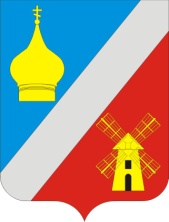 АДМИНИСТРАЦИЯФедоровского сельского поселенияНеклиновского района Ростовской областиРАСПОРЯЖЕНИЕ07 августа 2018г.                                 № 102/1                                      с. Федоровка 	В соответствии с ч.6 ст. 17, ч. 13 ст.21  Федерального закон № 44-ФЗ от 05.04.2013 г. «О контрактной системе в сфере закупок товаров, работ, услуг для обеспечения государственных и муниципальных нужд»:1. Ведущему специалисту Администрации Федоровского сельского поселения (О.В. Карпенко):1.1. Внести изменения в план закупок товаров, работ и услуг для обеспечения муниципальных нужд Федоровского сельского поселения на 2018 финансовый год и плановый период 2019 и 2020 годов и план-график закупок товаров, работ, услуг для обеспечения нужд  Федоровского сельского поселения на 2018 год, в части проведения электронного аукциона для заключения контракта на:-Работы по устройству ограждения многолетних насаждений, расположенных по адресу: с. Федоровка ул. Ленина, 79 Федоровского сельского поселения.Начальная (максимальная) цена контракта составляет:225 014 (двести двадцать пять тысяч четырнадцать) рублей 00 копеек.2. В течение трех рабочий дней с даты настоящего распоряжения опубликовать измененные план закупок и план-график в Единой информационной системе (ЕИС).3. Настоящее распоряжение вступает в силу с момента подписания.4. Контроль за исполнением настоящего распоряжения оставляю за собой.Глава Администрации Федоровского сельского поселения                                         О.В. Фисакова«О внесении изменений в план закупок товаров, работ и услуг для обеспечения муниципальных нужд Федоровского сельского поселения на 2018 финансовый год и плановый период 2019 и 2020 годов и план-график закупок товаров, работ, услуг для обеспечения нужд  Федоровского сельского поселения на 2018 год» 